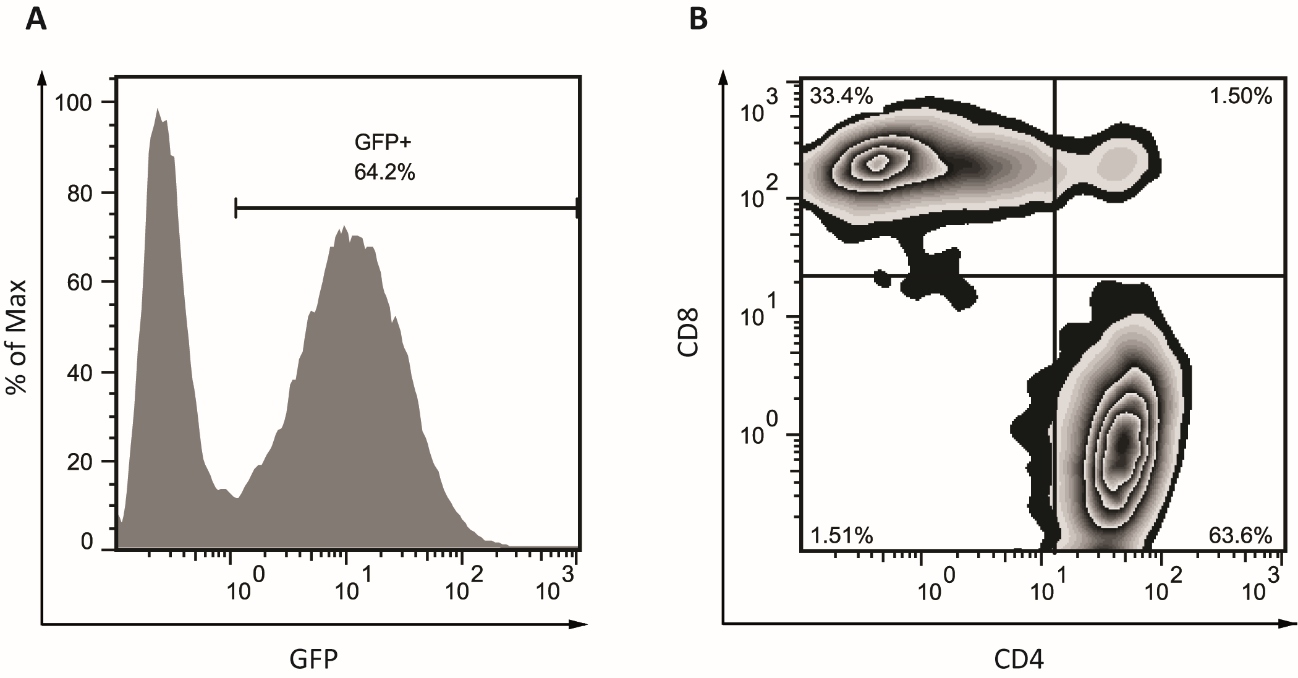 Additional file 3. Characterization of GFP- and CBG Luciferase-expressing T cells. A. Flow cytometry analysis of GFP expression of preactivated T-cells that had been transduced with a lentiviral vector encoding GFP and the click beetle green (CBG) luciferase. B. Percentages of CD4 and CD8 LUC-T-cells populations determined by flow cytometry.